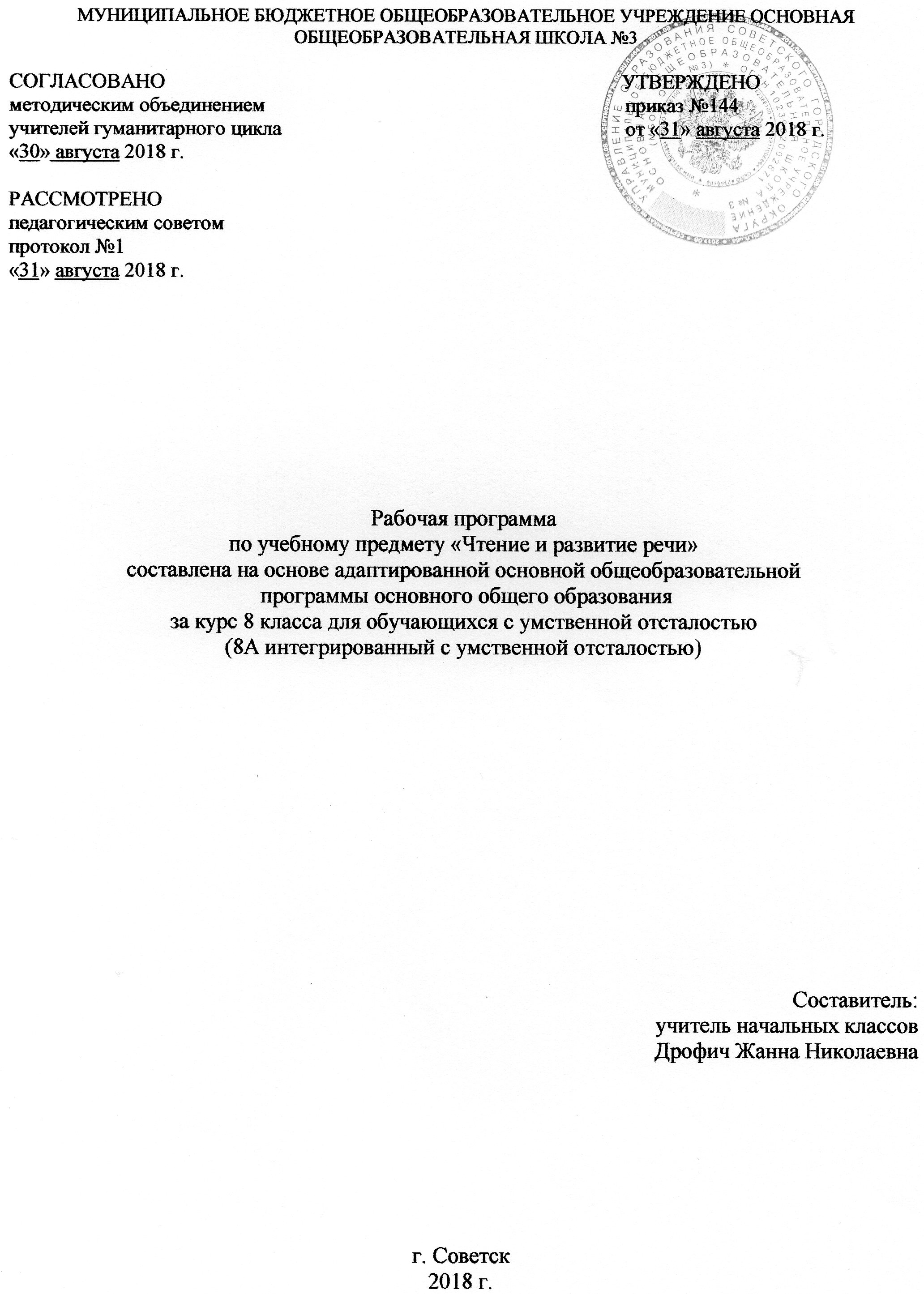 Содержание программыПояснительная записка 	__3Возможные результаты 	7Критерии оценки 	8Учебный план по предмету 	__15Календарно-тематический план 	16Образовательные ресурсы 	191 Пояснительная запискаРабочая программа по чтению предназначена для развития речи учащихся и их мышления через совершенствование техники чтения и понимание содержания художественных произведений.ЦЕЛЬ: развитие речи учащихся через совершенствование техники чтения и понимание, осмысление и пересказ содержания художественных произведений.ЗАДАЧИ:формирование у учащихся чтения про себя, последовательно увеличивая объем читаемого текста и самостоятельность чтения.развитие полноценного восприятия доступных по содержанию художественных произведений;развитие умения не только отвечать на вопросы, но и ставить вопросы к тексту, участвовать в чтении по ролям и драматизации, добиваясь естественного общения, а также пересказывать текст полно, кратко, выборочно, от лица различных героев произведениянравственно-эстетическое и гражданское воспитание школьников на основе произведений художественной литературы (их содержание позволяет учащимся осваивать навыки нравственного поведения человека в обществе)Поставленные задачи определяются особенностями психической деятельности воспитанников с ограниченными возможностями здоровья, существенно отличающихся от нормально развивающихся сверстников.Программа по чтению построена на коммуникативно-речевом подходе к обучению. По мнению многих психологов и методистов, чтение как вид речевой деятельности является одним из значимых способов коммуникации. В связи с этим придается большое значение работе с авторским словом (воображаемый диалог с автором), развитию умения не только отвечать на вопросы, но и ставить вопросы к тексту, участвовать в чтении по ролям и драматизации, добиваясь естественного общения, а также пересказывать текст полно, кратко, выборочно, от лица различных героев произведения.С учетом того, что подростковый период характеризуется более осознанным восприятием социальных связей и отношений, программа по чтению предусматривает комплексное решение задач нравственно-эстетического и гражданского воспитанияшкольников на основе произведений художественной литературы. Их содержание позволяет учащимся осваивать эталоны нравственного поведения человека в обществе.Начиная с 7 класса, учащиеся включаются в круг литературного чтения. Рекомендации программы по содержанию данного этапа обучения обусловливаются монографическим принципом. Следуя основным положениям уроков литературного чтения, рекомендуется знакомить учащихся с биографическими сведениями об авторе, сообщать некоторые литературоведческие понятия, отрабатывая их в процессе практической деятельности. Среди них жанры народного творчества (сказка, былина, песня, пословица, поговорка, потешка, загадка); виды сказок (волшебные, бытовые, сказки о животных); языковые особенности сказки (присказка, зачин, троекратные повторы); жанры художественных произведений (рассказ, повесть, басня, стихотворение, поэма). Учащиеся учатся различать тему и идею произведения, выявлять характерные черты литературного героя. Процесс обучения носит развивающий характер и одновременно имеет коррекционную направленность.Коррекционно-образовательные задачи:знакомить с произведениями устного народного творчества: сказками, загадками, былинами, песнями, пословицами и поговорками, литературными сказками, художественными произведениями и отрывками из художественных произведений классиков русской литературы.совершенствовать технику чтения (чтение с соблюдением логических пауз, не совпадающими со знаками препинания).отрабатывать умения выделять главную мысль произведения; называть главных действующих лиц; описывать их внешность, давать характеристику их поступков, подтверждая выводы отрывками из текста, составлять характеристики героев с помощью учителя.учить выделять в тексте меткие выражения, художественные определения и сравнения, различать оттенки значений слов в тексте.закреплять умения подробно и кратко пересказывать прочитанное.учить конструировать развернутое высказывание, осуществлять контроль за собственной речью, корректировать высказывание по ходу его содержания или после.закреплять навыки заучивания наизусть.Коррекционно-развивающие задачи:осуществлять литературное чтение, в процессе которого обучать систематизации  знаний в области русской и современной литературы.формировать правильное произношение, регулировать темп чтения.обогащать и активизировать словарь учащихся; расширять кругозор, объем эмоциональной, оценочной лексики.развивать устную речь (умения высказывать свою мысль, связно передать содержание и т. п.).развивать и корректировать восприятие учащихся, исправлять недостатки образного мышления.развивать эмоциональную сферу, эстетические чувства (в произведениях учащиеся должны научиться видеть красивое и безобразное; борьбу добра и зла, справедливости и несправедливости; различать тружеников и бездельников; защитников Отечества и его врагов и т. п.).развивать мыслительную деятельность, устранять затруднения в установлении последовательности и связи событий, причинной зависимости явлений, выделение в тексте непонятных слов и выражений, умение пользоваться подстрочным словарем; подбор слов со сходными и противоположными значениями, объяснение слов с помощью учителя, данных в переносном значении и т. п.развивать и корректировать память и логическое мышление.вырабатывать жизненно необходимые речевые навыки. Коррекционно-воспитательные задачи:воспитывать интерес к чтению и формировать любовь к художественному слову, русской и современной литературе, устному народному творчеству.воспитывать морально-этические и нравственные качества личности на примере героев произведений (воспитание честности, чести и достоинства, сострадания, милосердия, доброты, отзывчивости, мужества, смелости и др.).осуществлять патриотическое воспитание при чтении произведений о прошлом и настоящем нашего народа, о его героизме в труде и ратных подвигах (воспитание любви к Родине, своему народу, уважения к историческому прошлому, сопричастности событиям, происходящим в настоящее время, готовности к защите Родины в случае необходимости).осуществлять гражданское воспитание учащихся (воспитание социальной активности, принципиальности в отстаивании своей позиции, способности участвовать в общественной жизни; воспитание чувства ответственности за судьбу страны).проводить работу по трудовому воспитанию (привитие уважения к людям труда и результатам их трудовой деятельности, воспитание добросовестного и ответственного отношения к труду, понимания необходимости труда и готовности трудиться).воспитывать ответственное отношение к учебной деятельности, дисциплинированность, соблюдение предъявляемых требований, приучать к самостоятельности.формировать культуру общения, коммуникативные навыки (умения внимательно слушать взрослых и детей, вести диалог и т.д.).При	обучении	происходит	развитие	познавательной	деятельности,	речи, эмоционально-волевой сферы воспитанников с ограниченными возможностями здоровья.На каждый изучаемый раздел отведено определенное количество часов, указанное в тематическом плане, которое может меняться (увеличиваться, уменьшаться) на незначительное количество часов, так как воспитанники коррекционной школы представляют собой весьма разнородную группу детей по сложности дефекта. Поэтому важен не только дифференцированный подход в обучении, но и неоднократное повторение, закрепление пройденного материала.Контроль за знаниями, умениями и навыками осуществляется в ходе устных опросов, проведения тестов, ответов на вопросы. Тексты, контрольно-измерительные материалы создает учитель в соответствии с психофизическими особенностями каждого ученика. Контроль за техникой чтения осуществляется в конце каждой четверти.Известно, что развитие техники чтения осуществляется поэтапно. От класса к классу предъявляются все более высокие требования к способу чтения: от чтения целым словом к чтению словосочетанием и коротким предложением. Меняются и формы организации чтения: наряду с коллективной работой над выразительностью чтения школьников обучают приемам, способствующим выделению фразового ударения, установлению семантических пауз, интонационной окрашенности чтения. Становятся более разнообразными формы работы с текстом, методы и приёмы обучения,  применяются ТСО: фрагменты кино (презентация, DVD) мультфильмов, мультимедиа, музыкальные фрагменты.1.1 Возможные результатыУчащиеся должны уметь:читать осознанно, правильно, бегло, выразительно вслух; читать «про себя»;выделять главную мысль произведения;характеризовать главных действующих лиц;пересказывать содержание прочитанного.Учащиеся должны знать:наизусть 10 стихотворений.1.2 Критерии оценкиГрамматика, правописание и развитие речи Оценка устных ответовУстный опрос учащихся является одним из методов учета знаний, умений и навыков по русскому языку. При оценке устных ответов принимается во внимание: а) правильность ответа по содержанию, свидетельствующая об осознанности усвоения изученного материала; б) полнота ответа; в) умение практически применять свои знания; г) последовательность изложения и речевое оформление ответа.Отметка «5» ставится ученику, если он: обнаруживает понимание материала, может с помощью учителя или самостоятельно обосновать, сформулировать ответ, привести необходимые примеры; допускает единичные ошибки, которые сам исправляет.«4» ставится, если ученик дает ответ, в целом соответствующий требованиям оценки ответа на «5», но допускает неточности в подтверждении правил примерами и исправляет их с помощью учителя; допускает некоторые ошибки в речи; при работе над текстом или разборе предложения допускает 1-2 ошибки, которые исправляет при помощи учителя.«3» ставится, если ученик обнаруживает знание и понимание основных положений данной темы, но излагает материал недостаточно полно и последовательно, допускает ряд ошибок в речи, затрудняется самостоятельно подтвердить правила примерами и делает это с помощью учителя, нуждается в постоянной помощи учителя.«2» ставится, если ученик обнаруживает незнание большой или наиболее существенной части изучаемого материала, допускает ошибки в формулировке правил, искажающие их смысл; в работе с текстом допускает грубые ошибки, не использует помощь учителя.Оценка «1» за устные ответы не ставится.Оценка письменных работ учащихсяОценка знаний учащихся осуществляется по результатам повседневных письменных работ учащихся, текущих и итоговых контрольных работ.Основными видами классных и домашних письменных работ учащихся являются обучающие работы, к которым относятся упражнения, выполняемые в целях тренировки по учебнику, по карточкам, по заданиям на доске, предупредительные, объяснительные и иные диктанты неконтрольного характера, грамматический разбор, подготовительные работы перед написанием изложения или сочинения и т.д.При небрежном выполнении письменных работ, большом количестве исправлений, искажений в начертании букв и их соединений оценка снижается на один балл, если это  не связано с нарушением моторики у детей.Контрольные работы могут состоять из контрольного списывания, контрольного диктанта, грамматического разбора и комбинированного вида работ (контрольного списывания с различными видами орфографических и грамматических заданий). Основные виды контрольных работ – списывание и диктанты.В числе видов грамматического разбора следует использовать задания на опознание орфограмм, определение частей слова, частей речи, членов предложения на основе установления связи слов по грамматическим признакам. Содержание грамматических заданий должно быть связано с грамматико-орфографическим материалом, изученным не только в данном классе, но и в предыдущих.Текст диктанта может быть связным или состоять из отдельных предложений. Следует избегать включения в текст диктанта слов на правила, которые в данном классе еще не изучались. Если такие слова встречаются, их надо записывать на доске или проговорить, выделив орфограмму, указать на раздельное или слитное написание слов и словосочетаний, правильную постановку знаков препинания. По содержанию и конструкции предложений тексты должны быть понятными учащимся.Контрольные диктанты должны содержать 3-4 орфограммы на каждое проверяемое правило. Количество орфограмм должно составлять не менее 50% от числа слов текста.Примерный объем текстов контрольных работ в I классе – 8-10 слов, во II классе в начале учебного года – 10-12 слов, к концу года – 16-18 слов, в III классе – 20-25 слов, IV – 30-35 слов, V – 45-50 слов, VI – VII – 65-70 слов, VIII – X – 75-80 слов. Учету подлежат все слова, в том числе предлоги, союзы, частицы. При проведении  контрольного списывания с грамматическим заданием объем текста следует уменьшить. Проведение контрольных диктантов с дополнительными грамматическими и другими заданиями в коррекционной школе VIII вида не рекомендуется.Дети, которые занимаются с логопедом, не освобождаются от написания контрольных диктантов в классе. Оцениваются такие работы в зависимости от индивидуального продвижения детей.Контрольные работы оцениваются с учетом индивидуальных особенностей усвоения учебного материала каждым таким учеником.При оценке письменных работ следует руководствоваться следующими нормами: I-IV классыОценка «5» ставится за работу без ошибок.«4» ставится за работу с 1-3 ошибками.«3» ставится за работу с 4-5 ошибками.«2» ставится за работу, в которой допущено 6-8 ошибок.«1» ставится за работу с большим количеством ошибок, чем допустимо при оценке «2». V-IX классыОценка «5» ставится за работу, написанную без ошибок.«4» ставится за работу с 1-2 ошибками.«3» ставится за работу с 3-5 ошибками.«2» ставится за работу, в которой допущено 6-8 ошибок.«1» ставится за работу с большим количеством ошибок, чем допустимо при оценке «2».В письменных работах не учитывается 1-2 исправлений или 1 пунктуационная ошибка. Наличие трех исправлений или двух пунктуационных ошибок на изученное правило соответствует 1 орфографической ошибке. Ошибки на непройденные правила правописания не учитываются. За одну ошибку в диктанте считается:а) Повторение ошибок в одном и том же слове (например, в слове «лыжи» дважды написано на конце «ы»). Если же подобная ошибка на это же правило встречается в другом слове, она учитывается.б) Две негрубые ошибки. Негрубыми считаются следующие ошибки:повторение одной и той же буквы (например, «посуда»);недописывание слов;пропуск одной части слова при переносе;повторное написание одного и того же слова в предложении.Ошибки, обусловленные тяжелыми нарушениями речи и письма, следует рассматривать индивидуально для каждого ученика. Специфическими ошибками являются ошибки на замену согласных, а у детей с тяжелыми нарушениями речи – искажение звуко- буквенного состава слов (пропуски, перестановки, добавления, недописывание букв,замена гласных, грубое искажение структуры слова). При выставлении оценки все однотипные специфические ошибки приравниваются к одной орфографической ошибке.При оценке грамматического разбора следует руководствоваться следующими нормативами:Оценка «5» ставится, если ученик обнаруживает осознанное усвоение грамматических понятий, правил, умеет применить свои знания в процессе грамматического разбора, работу выполняет без ошибок или допускает 1-2 исправления.«4» ставится, если ученик в основном обнаруживает усвоение изученного материала, умеет применить свои знания, хотя и допускает 2-3 ошибки.«3» ставится, если ученик обнаруживает недостаточное понимание изученного материала, затрудняется в применении своих знаний, допускает 4-5 ошибок или не справляется с одним из заданий.«2» ставится, если ученик обнаруживает плохое знание учебного материала, не справляется с большинством грамматических заданий.«1» ставится, если ученик не смог правильно выполнить ни одного задания.Изложения и сочиненияИзложения и сочинения в коррекционной школе могут быть только обучающего характера. При проведении изложения учитель должен тщательно отбирать материал, учитывая тему рассказа, его объем, трудности в содержании синтаксических конструкций, словаря и орфографии. В IV-V классах для изложений даются тексты повествовательного характера, объемом 20-45 слов, в последующие годы тексты усложняются как по содержанию, так и по объему: в VI-VII- 45-70 слов, VIII-IX классах – 70-100 слов. Изложения пишутся по готовому плану или составленному коллективно под руководством учителя, в VIII-IX классах допускается самостоятельное  составление планов учащимися.При оценке изложений и сочинений учитываются правильность, полнота и последовательность передачи содержания.При проверке изложений и сочинений выводится одна общая оценка, охватывающая все стороны данной работы.Отметка «5» ставится ученику за правильное, полное, последовательное изложение авторского текста (темы) без ошибок в построении предложений, употреблении слов; допускаются 1-2 орфографические ошибки.«4» ставится за изложение (сочинение), написанное без искажений авторского текста (темы) с пропуском второстепенных звеньев, не влияющих на понимание основногосмысла, без ошибок в построении предложения, допускается 3-4 орфографические ошибки.«3» ставится за изложение (сочинение), написанное с отступлениями от авторского текста (темы), с 2-3 ошибками в построении предложения и употреблении слов, влияющих на понимание основного смысла, 5-6 орфографическими ошибками.«2» ставится за изложение (сочинение), в котором имеются значительные отступления от авторского текста (тема не раскрыта), имеется более 4 ошибок в построении предложений и употреблении слов, более 6 орфографических ошибок.«1» ставится в том случае, если ученик не справился с написанием изложения или сочинения.Перед написанием изложений и сочинений должна быть проведена подготовительная работа. На самом уроке трудные в отношении орфографии слова выписываются на доске; учащимся разрешается пользоваться орфографическим словарем, обращаться к учителю. В исключительных случаях, когда в основном при правильной, последовательной передаче содержания допущено 7 и более орфографических ошибок, возможно выставить две оценки – за грамотность и изложение содержания.Чтение и развитие речиПроверка навыков чтения проводится на основе повседневных наблюдений за чтением и пониманием прочитанного по текстам учебника.При оценке принимается во внимание успешность овладения учащимися техникой чтения (правильность, беглость и выразительность) и содержанием читаемого (выделение главной мысли, ответы на вопросы, пересказ) в соответствии с программными требованиями по каждому году обучения.Оценка выставляется на основе специального опроса по чтению, пересказу или комбинированного опроса.Текущая проверка и оценка знаний может также проводиться с целью выявления отдельных умений и навыков по чтению.Возможно в отдельных случаях выведение оценки по совокупности ответов в конце урока. Такая форма опроса может быть использована в основном на обобщающих уроках. Ученики, которые опрашиваются (3-4 человека), заранее намечаются учителем и в процессе фронтальной работы вызываются чаще других учащихся класса, их ответы должны быть более полными. Каждая такая оценка должна быть мотивированной.При проверке техники чтения рекомендуется подбирать незнакомые, но доступные тексты примерно следующего объема (на конец года): I класс – 10 слов; II – 15-20 слов; III – 25-30 слов; IV – 35-40 слов; V – 45-60 слов; VI – 70-80 слов; VII – IX – 90-100 слов.В начале учебного года техника чтения проверяется по текстам, объем которых соответствует объему текстов предыдущего года.Задача проверки техники чтения заключается, прежде всего, в выявлении продвижения каждого ученика, причин испытываемых им затруднений для оказания индивидуальной коррекционной помощи.V-IX классы:«5» ставится ученику, если он:читает	правильно,	бегло,	выразительно	с	соблюдением	норм	литературного произношения;выделяет основную мысль произведения, части рассказа с незначительной помощью учителя;делит текст на части и озаглавливает части с помощью учителя (с VIII класса – легкие тексты самостоятельно);называет главных действующих лиц произведения, характеризует их поступки;отвечает	на	вопросы	и	передает	содержание	прочитанного полно, правильно, последовательно;твердо знает наизусть текст стихотворения и читает его выразительно.«4» ставится ученику, если он:читает в основном правильно, бегло;допускает 1-2 ошибки при чтении, соблюдении и смысловых пауз, знаков препинания, передающих интонации, логических ударений;допускает неточности в выделении основной мысли произведения или части рассказа, исправляет их с помощью учителя;допускает ошибки в делении текста на части и озаглавливании частей, исправляет их с помощью учителя;допускает неточности в ответах на вопросы и передаче содержания, но исправляет их самостоятельно или с незначительной помощью учителя;допускает при чтении наизусть 1-2 самостоятельно исправленные ошибки; читает наизусть недостаточно выразительно.«3» ставится ученику, если он:читает недостаточно бегло, некоторые слова по слогам;допускает 3-4 ошибки при чтении; 1-2 ошибки в соблюдении синтаксических пауз; 3-4 в соблюдении смысловых пауз, знаков препинания, передающих интонацию, логических ударений;выделяет основную мысль произведения, части рассказа с помощью учителя;делит текст на части и озаглавливает части с помощью учителя;затрудняется назвать главных действующих лиц произведения, охарактеризовать их поступки;отвечает на вопросы и пересказывает неполно, непоследовательно, допускает искажения основного смысла произведения;обнаруживает при чтении наизусть нетвердое усвоение текста.«2» ставится ученику, если он;читает по слогам;допускает более 5 ошибок при чтении, соблюдении даже синтаксических пауз;не выделяет основную мысль произведения, части рассказа даже с помощью учителя;не делит текст на части;не называет главных действующих лиц произведения, не характеризует их поступки;отвечает на вопросы и пересказывает содержание произведения фрагментарно, искажая основной смысл; не использует помощь учителя;не знает большей части текста, который должен знать наизусть.«1» ставится ученику, если он:затрудняется в чтении текста по слогам;допускает большое количество ошибок при чтении, искажающих смысл прочитанного;не понимает смысла произведения; искажает его основное содержание;не знает наизусть стихотворения.2.Учебный план по предмету3 Календарно-тематический план4.Образовательные ресурсыУчебник«Чтение для 8 класса специальных (коррекционных) общеобразовательных учреждений VIII вида/ Сост. З.Ф.Малышева. - М.: «Просвещение», 2011 г».Методическая литератураГородилова	В.И.,	Кудрявцева	М.З.	Сборник	упражнений	по	исправлению недостатков письма и чтения. – СПб.: КАРО, ДЕЛЬТА, 2005. – 384с.Каландарова Н.Н. Уроки речевого творчества: 1 класс. – М.:ВАКО, 2008. – 176с.Каландарова Н.Н. Уроки речевого творчества: 2 класс. – М.:ВАКО, 2009. – 176с.Каландарова Н.Н. Уроки речевого творчества: 3 класс. – М.:ВАКО, 2009. – 160с.Калмыкова И.Р. Мы читаем и играем: Книга для учащихся младшего школьного возраста. – М.: ООО ТИД «Русское слово – РС», 2008. – 72с.Кутявина С.В. Универсальные поурочные разработки по внеклассному чтению: 4 класс. – М.: ВАКО, 2007. – 288с.Методика преподавания русского языка для детей с нарушениями интеллекта: учеб. Для студентов пед. Вузов/ А.К.Аксёнова, С.Ю.Ильина. – М.: Просвещение, 2011. – 335с.Никитина М.И., Красильникова О.А. Чтение и развитие речи: учебно-методическое пособие. – СПб.: КАРО, 2006. – 256с. – (Серия «Коррекционная педагогика»)Пименова Т.И. Новые скороговорки на все звуки: пособие для логопедов-практиков и внимательных родителей. – СПб.:КАРО, 2010. – 160с.Розе Т.В. Большой толковый словарь пословиц и поговорок русского языка для детей. – М.: ОЛМА Медиа Групп, 2011. - 224с.Сказочная игротека: праздники, игры, викторины для детских коллективов от 6 до 12 лет/Авт.-сост. М.С.Коган. – Новосибирск: Сиб. унив. Изд-во, 2009. – 221с.Яценко И.Ф. Универсальные поурочные разработки по внеклассному чтению: 1 класс. – М.: ВАКО, 2007. – 160с.Яценко И.Ф. Универсальные поурочные разработки по внеклассному чтению: 2 класс. – М.: ВАКО, 2007. – 192с.Медиатека.1.Мультфильм «Сказка о попе и работнике его Балде» 2.Русские народные сказки (мультфильмы)Фильм «Муму»Фильм «Слепой музыкант» 5.Фильм «Табор уходит в небо»6.Романсы, положенные на стихи А.С.Пушкина, С.Есенина.Учебный предметКлассКол-во часов в нед.IтриместрIIтриместрIIIтриместрГодЧтение и развитие речи83363033102№ урока по  порядку                темаКол-во часов, отводимых на изучение темыДата проведенияДата проведения№ урока по  порядку                темаКол-во часов, отводимых на изучение темыпланфактРаздел 1. Устное народное творчество.Раздел 1. Устное народное творчество.Раздел 1. Устное народное творчество.Раздел 1. Устное народное творчество.1-2Сказки.Русская народная сказка «Волшебное кольцо»23.09; 4.093Пословицы и поговорки.Баллады.16.094В.А.Жуковский «Перчатка»110.095И.З.Суриков «Нашла коса на камень»111.096Входная контрольная работа. Проверка техники чтения.113.097-9Былины. Былина «Садко» (отрывок)317, 18, 20.0910Урок внеклассного чтения. "Любимые сказки школьников" Просмотр фильма-сказки на выбор.124.09Раздел 2. Произведения русских писателей XIX века.Раздел 2. Произведения русских писателей XIX века.Раздел 2. Произведения русских писателей XIX века.Раздел 2. Произведения русских писателей XIX века.Раздел 2. Произведения русских писателей XIX века.11А. С. Пушкин. Биографическиесведения.125.0912-13М.Я.Басина «Публичное испытание»227.09    1.1014И.И. Пущин «Записки о Пушкине»12.1015-16А.С.Пушкин «Памятник» (отрывок),«Во глубине сибирских руд…»24, 8.1017А.С.Пушкин «Зимнее утро»19.1018А. С. Пушкин. Стихотворения –посвящения «И.И.Пущину», «Няне»110.1019А.С.Пушкин. Любовная лирика: «Сожженное письмо»(отрывок), «Я вас любил»115.1020-22А.С.Пушкин «Сказка о попе иработнике его Балде»316,18,22.1023-24Просмотр мультфильма по одноименной сказке А.С.Пушкина«Сказка о попе и работнике его Балде»223,25.1025Урок внеклассного чтения.С.Т.Аксаков «Аленький цветочек»16.1126М.Ю.Лермонтов. Биографическаясправка.18.1127-28М.Ю.Лермонтов «Смерть поэта»«Родина»212,13.1029Тема одиночества в стихотворенияхМ.Ю. Лермонтова «Парус» и «Сосна».115.1130-33М.Ю.Лермонтов «Песня про царя Ивана Васильевича, молодого опричника и удалого купцаКалашникова» (отрывок)419,20.22,26.1134Вспоминаем прочитанное. Проверкатехники чтения.127.1135И. А. Крылов. Биографические сведения.Жанр басни. Особенности басен Крылова.129.1136-37И. А. Крылов «Волк на псарне»23,4.1238-39И. А. Крылов «Осел и соловей»26,10.1240И. А. Крылов «Муха и пчела»111.1241Урок внеклассного чтения.Викторина по басням И.А. Крылова.113.1242Н. А. Некрасов. Биографическиесведения.117.1243-44Н. А. Некрасов «Размышления упарадного подъезда» (отрывок)218,20.1245-46Н. А. Некрасов «В полном разгарестрада деревенская..»224,25.1247-49Н. А. Некрасов «Мороз, Красный нос»(отрывок)327.12, 10.01,14.0150-52Н. А. Некрасов «Русские женщины»315,17,21.0153-54И.С.Никитин. Биографическая справка.«Русь» (отрывок)222,24.0155И.С.Никитин «Утро на берегу озера»128.0156Урок внеклассного чтения. Н. А. Некрасов "Крестьянские дети".129.0157И.С.Тургенев. Биографическаясправка.131.0158-60И.С.Тургенев «Муму»34.5.7.0261И.С.Тургенев «Муму»111.0262Л.Н.Толстой. Биографическая справка.112.0263-65Л.Н.Толстой «После бала» (всокращении)314,18,19.02Раздел 3.Произведения русских писателей 1-й половины XX века.Раздел 3.Произведения русских писателей 1-й половины XX века.Раздел 3.Произведения русских писателей 1-й половины XX века.Раздел 3.Произведения русских писателей 1-й половины XX века.Раздел 3.Произведения русских писателей 1-й половины XX века.66Проверка техники чтения.121.0267А.П.Чехов. Биографическая справка.125.0268-69А.П.Чехов «Лошадиная фамилия»226,28.0270-71В.Г.Короленко «Слепой музыкант»(отрывки).24,5.0372Просмотр фильма по повестиКороленко «Слепой музыкант»17.0373Урок внеклассного чтения. "У книжнойполки".111.0374М.Горький. Биографическая справка.«Макар Чудра» (отрывок)112.0375-76Просмотр фильма по повести «МакарЧудра» «Табор уходит в небо»214,18.0377С.Есенин. Биографическая справка.«Спит ковыль…»119.0378С.Есенин «Пороша»121.0379С.Есенин «Отговорила рощазолотая…»11.0480А.П.Платонов. Биографическая справка.«Разноцветная бабочка»12.0481А.Н.Толстой. Биографическая справка.«Русский характер»14.0482Н.А.Заболоцкий. Биографическая справка.«Некрасивая девочка»18.0483Урок внеклассного чтения. "Стихи С.А. Есенина".19.04Раздел 4.Произведения русских писателей 2-й половины XX века.Раздел 4.Произведения русских писателей 2-й половины XX века.Раздел 4.Произведения русских писателей 2-й половины XX века.Раздел 4.Произведения русских писателей 2-й половины XX века.Раздел 4.Произведения русских писателей 2-й половины XX века.84К.Г.Паустовский. Биографическая справка.«Телеграмма»111.0485Вспоминаем прочитанное. Проверкатехники чтения.115.0486Р.И.Фраерман. Биографическая справка.«Дикая собака Динго, или Повесть о первой любви» (отрывки)116.0487-89Л.А.Кассиль. Биографическая справка.«Пекина бутсы»318,22.23.0490А.Т.Твардовский. Биографическая справка.«Василий Теркин» (отрывки из поэмы)125.0491Библиотечный урок129.0492В.М.Шукшин. Биографическая справка.«Гринька Малюгин»130.0493В.П.Астафьев. Биографическая справка.«Далекая и близкая сказка»16.0594Урок внеклассного чтения.Произведения о войне.17.0595Р.П.Погодин. Биографическая справка.113.05«Альфред»96А.А.Суриков. Биографическая справка.«Родина»114.0597Проверка техники чтения.116.0598-102Вспоминаем прочитанное. 520,21,23,27,28.05